ESTADO DE SANTA CATARINA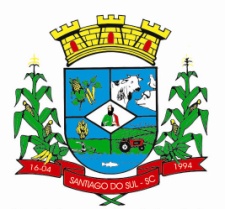 PREFEITURA MUNICIPAL DE SANTIAGO DO SULCNPJ:01.612.781/0001-38EDITAL DO CONCURSO PÚBLICO N º 001/2015	A CURSIVA Assessoria e Consultoria torna público aos interessados, a data o local e o horário para CORREÇÃO das FOLHAS DE RESPOSTAS, referente ao Concurso Público N° 001/2015, da prova objetiva realizada em 16/01/2016. Conforme segue abaixo: DATA: 21/01/2016 HORÁRIO: 10h LOCAL: CÂMARA MUNICIPAL DE VEREADORESENDEREÇO: RUA BEIRA RIO, CENTRO - SANTIAGO DO SUL-SC CEP: 89854-000 Município de Santiago do Sul- SC, 20 de janeiro de 2016.